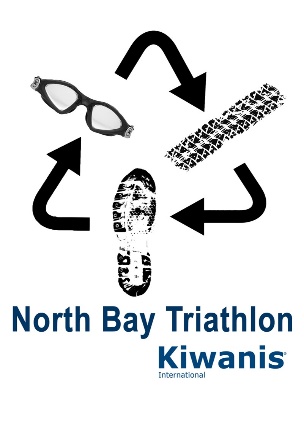 2023 Triathlon ScheduleFRIDAY, JUNE 30       T.G.I.F.!FRIDAY, JUNE 30       T.G.I.F.!FRIDAY, JUNE 30       T.G.I.F.!Race Kit Pick-upNorth Bay Canoe ClubKid’s Race Kits5:00 p.m.– 6:00 p.m.All others6:00 p.m. – 7:00 p.m.SATURDAY, JULY 1       Happy Canada Day!SATURDAY, JULY 1       Happy Canada Day!SATURDAY, JULY 1       Happy Canada Day!Race Kit Pick-upNorth Bay Canoe ClubKid’s Race Kits10:00 a.m. – 12:00 p.m.All others4:00 p.m. – 5:00 p.m.Kid’s TriathlonWalkthrough Instructions12:30 p.m.Kid’s Tri Starts1:00 p.m.SUNDAY, JULY 2       Happy Race Day!SUNDAY, JULY 2       Happy Race Day!SUNDAY, JULY 2       Happy Race Day!Race Kit Pick-upNorth Bay Canoe ClubTry-a-Tri6:30 a.m. - 7:30 a.m.Adult & Relay Teams6:30 a.m. -  9:00 a.m.Try-a-TriRace Starts8:00 a.m.Awards10:30 a.m.Adult & Relay TeamsRace Starts9:30 a.m.Wave 1    DuathlonWave 2   Women & Relay TeamsWave 3    MenExhibition Water PoloArmstrong Beach11:00 a.m.Awards12:30 p.m.                      Thank you for participating in this year’s Kiwanis North Bay Triathlon !                      Thank you for participating in this year’s Kiwanis North Bay Triathlon !                      Thank you for participating in this year’s Kiwanis North Bay Triathlon !